Date ______________,20_____ TENANT PERMITBOROUGH OF BEAVER MEADOWS Tenant’s InformationName _____________________________________________________________________Street Address ___________________________________________Beaver Meadows, PA 18216PO BOX _____________________________________________ Beaver Meadows, PA 18216Phone Number _______________________________Email Address ______________________Number of occupants moving into the home (18 & up) ________________________Landlord/Property Manager ___________________________________________________Street Address __________________________City__________________State____Zip________Phone Number ___________________________Email Address __________________________Resident Signature _____________________________________ Date ________________Secretary Signature _____________________________________ Date ________________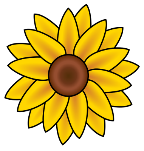 